ФЕДЕРАЛЬНОЕ АГЕНТСТВО ЖЕЛЕЗНОДОРОЖНОГО ТРАНСПОРТА Федеральное государственное бюджетное образовательное учреждение высшего образования«Петербургский государственный университет путей сообщения Императора Александра I»(ФГБОУ ВО ПГУПС)Кафедра «Менеджмент и маркетинг»РАБОЧАЯ ПРОГРАММАдисциплины«УПРАВЛЕНЧЕСКАЯ ЭКОНОМИКА» (Б1. Б1)для направления38.04.02 «Менеджмент» по магистерским программам«Финансовый менеджмент»«Маркетинг»«Логистика»Форма обучения – очная, заочнаяСанкт-Петербург2019ЛИСТ СОГЛАСОВАНИЙ Рабочая программа рассмотрена, обсуждена на заседании кафедры «Менеджмент и маркетинг»Протокол № 5 от «25» января 2019 г.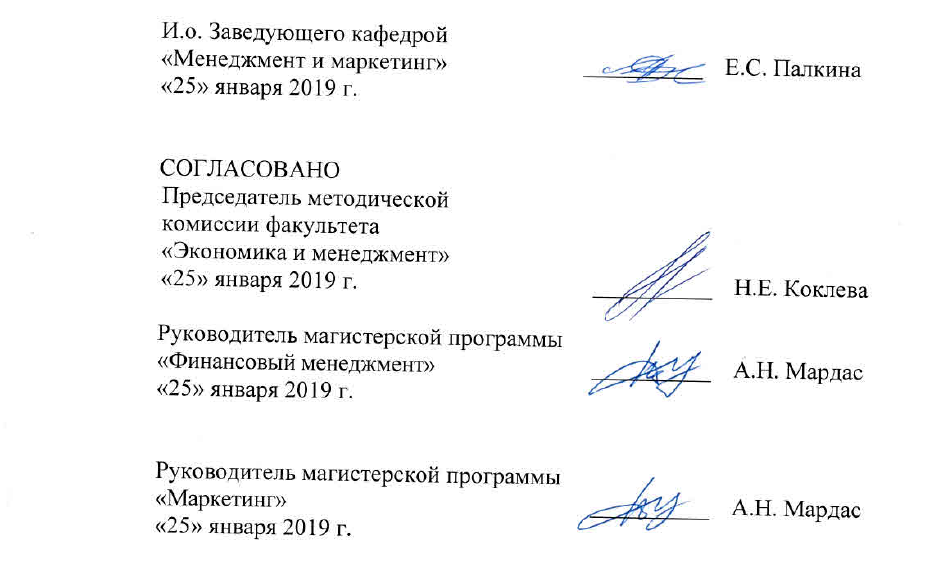 1. Цели и задачи дисциплиныРабочая программа составлена в соответствии с ФГОС ВО,                утвержденным «30» марта 2015 г., приказ № 322 по направлению 38.04.02 «Менеджмент», по дисциплине «Управленческая экономика» (Б1.Б1).Целью изучения дисциплины является формирование компетенций, указанных в разделе 2.Для достижения поставленной цели решаются следующие задачи:приобретение знаний, указанных в разделе 2 рабочей программы; приобретение умений, указанных в разделе 2 рабочей программы;приобретение навыков, указанных в разделе 2 рабочей программы.2. Перечень планируемых результатов обучения по дисциплине, соотнесенных с планируемыми результатами освоения основной профессиональной образовательной программыПланируемыми результатами обучения по дисциплине являются: приобретение знаний, умений, навыков и/или опыта деятельности.В результате освоения дисциплины обучающийся должен:ЗНАТЬ: основные положения современной теории управления организацией;инструментарий экономического анализа, применяющийся для принятия управленческих решений, в том числе в глобальной среде;основные закономерности управления организацией на основе экономических критериев. УМЕТЬ:оценивать стратегическое положение фирмы на рынке и основные проблемы, с которыми она сталкивается; осуществлять экономический анализ деятельности предприятия, в том числе в глобальной среде и принимать на его основе управленческие решения; управлять развитием организации, осуществлять анализ и разработку стратегии организации на основе современных методов и передовых научных достижениях; выявлять перспективные направления научных исследований, обосновывать актуальность, теоретическую и практическуюзначимость исследуемой проблемы, формулировать гипотезы, проводить эмпирические и прикладные исследования;обрабатывать эмпирические и экспериментальные данные. ВЛАДЕТЬ: методологией и методикой проведения научных исследований;навыками самостоятельной и научной исследовательской работы;инструментарием экономического анализа, используемым при принятии управленческих решений; методами экономического обоснования принимаемых менеджером решений.Приобретенные знания, умения, навыки и/или опыт деятельности, характеризующие формирование компетенций, осваиваемые в данной дисциплине, позволяют решать профессиональные задачи, приведенные в соответствующем перечне по видам профессиональной деятельности в п. 2.4 общей характеристики основной профессиональной образовательной программы (ОПОП). Изучение дисциплины направлено на формирование следующих профессиональных компетенций (ПК), соответствующих видам профессиональной деятельности, на которые ориентирована программа магистратуры:организационно-управленческая деятельность: способностью управлять организациями, подразделениями, группами (командами) сотрудников, проектами и сетями (ПК-1);аналитическая деятельность:способности использовать количественные и качественные методы для проведения прикладных исследований и управления бизнес-процессами, готовить аналитические материалы по результатам их применения (ПК-4). -      владение методами экономического и стратегического анализа поведения экономических агентов и рынков в глобальной среде (ПК-5).Область профессиональной деятельности обучающихся, освоивших данную дисциплину, приведена в п. 2.1 общей характеристики ОПОП.Объекты профессиональной деятельности обучающихся, освоивших данную дисциплину, приведены в п. 2.2 общей характеристики ОПОП.3. Место дисциплины в структуре основной профессиональной образовательной программыДисциплина «Управленческая экономика» (Б1.Б1) относится к базовой части и является обязательной.4. Объем дисциплины и виды учебной работыДля очной формы обучения: Примечание:Э – экзаменДля заочной формы обучения: Примечание:Э – экзамен5. Содержание и структура дисциплины5.1 Содержание дисциплины5.2 Разделы дисциплины и виды занятийДля очной формы обучения: Для заочной формы обучения: 6. Перечень учебно-методического обеспечения для самостоятельной работы обучающихся по дисциплине7. Фонд оценочных средств для проведения текущего контроля успеваемости и промежуточной аттестации обучающихся по дисциплинеФонд оценочных средств по дисциплине является неотъемлемой частью рабочей программы и представлен отдельным документом, рассмотренным на заседании кафедры и утвержденным заведующим кафедрой.8. Перечень основной и дополнительной учебной литературы, нормативно-правовой документации и других изданий, необходимых для освоения дисциплины8.1 Перечень основной учебной литературы, необходимой для освоения дисциплиныТретьякова, Е. А. Управленческая экономика : учебник и практикум для бакалавриата и магистратуры / Е. А. Третьякова. — Москва : Издательство Юрайт, 2019. — 329 с. — (Серия : Бакалавр и магистр. Академический курс). — ISBN 978-5-534-06401-8. — Текст : электронный // ЭБС Юрайт [сайт]. — URL: https://biblio-online.ru/bcode/441485 Симонова, Л.М. Управленческая экономика. Практикум. [Текст] : рабочая тетрадь для студентов высших учебных заведений (уровень образования – магистратура) / Симонова Л.М. – Тюмень: Тюменский государственный университет,  2017. – 48 с.  — Режим доступа: https://e.lanbook.com/book/109995#authors-   Загл. с экрана.Воробьева, И. П. Экономика и управление производством : учеб. пособие для бакалавриата и магистратуры / И. П. Воробьева, О. С. Селевич. — Москва : Издательство Юрайт, 2019. — 191 с. — (Серия : Университеты России). — ISBN 978-5-534-00380-2. — Текст : электронный // ЭБС Юрайт [сайт]. — URL: https://biblio-online.ru/bcode/4340098.2 Перечень дополнительной учебной литературы, необходимой для освоения дисциплиныЧеканский, А.Н., Коцоева, В.А., Варюхин, С.Е. Управленческая экономика: практика применения: учебное пособие [Текст] : учебник для студентов высших учебных заведений (уровень образования – магистратура)/Чеканский А.Н., Коцоева В.А., Варюхин С.Е.. –Москва: Издательский дом "Дело" РАНХиГС, 2015. - 170 с. — Режим доступа: https://e.lanbook.com/book/74950#authors  — Загл. с экрана.Чиркунова, Е.К., Киреева, Е.Е. Управленческая экономика[Текст]: учебник для студентов высших учебных заведений (уровень образования – магистратура)/Чиркунова Е.К., Киреева Е.Е. – Самара: Архитектурно-строительный институт Самарского государственного технического университета, 2014. - 144 с. — Режим доступа: https://e.lanbook.com/book/73875#authors- Загл. с экрана.8.3 Перечень нормативно-правовой документации, необходимой для освоения дисциплиныПри освоении данной дисциплины нормативно-правовая документация не используется. 8.4 Другие издания, необходимые для освоения дисциплиныПри освоении данной дисциплины другие издания не используются.9. Перечень ресурсов информационно-телекоммуникационной сети «Интернет», необходимых для освоения дисциплиныАрхив номеров журнала «Менеджмент в России и за рубежом» [Электронный ресурс]. Режим доступа:  http://www.mevriz.ru/annotations/,свободный. — Загл. с экрана.Архив номеров журнала «Рынок ценных бумаг» (Статьи в свободным доступе архива)  [Электронный ресурс]. Режим доступа: http://www.rcb.ru, свободный. — Загл. с экрана.Ежедневный Экономический обзор Российского рынка от Издательского Дома Коммерсантъ [Электронный ресурс]. Режим доступа: https://www.kommersant.ru/, свободный. — Загл. с экрана.Консультант плюс. Правовой сервер [Электронный ресурс]. Режим доступа:  http://www.consultant.ru/, свободный. — Загл. с экрана.Министерство экономического развития Российской Федерации [Электронный ресурс]. Режим доступа: http://www.economy.gov.ru, свободный. — Загл. с экрана.Правительство Российской Федерации. Интернет-портал [Электронный ресурс]. Режим доступа: http://www.government.ru, свободный. — Загл. с экрана.Федеральная служба государственной статистики [Электронный ресурс]. Режим доступа:  http://www.gks.ru, свободный. — Загл. с экрана.Федеральное агентство по техническому регулированию и метрологии (РОССТАНДАРТ). Официальный сайт [Электронный ресурс]. Режим доступа:  www.gost.ru/wps/portal, свободный. — Загл. с экрана.Эксперт. Журнал [Электронный ресурс]. Режим доступа:  http://www.expert.ru, свободный. — Загл. с экрана.Электронная библиотека онлайн «Единое окно к образовательным ресурсам» [Электронный ресурс]. Режим доступа: http://window.edu.ru, свободный. — Загл. с экрана.Электронная библиотека экономической и деловой литературы [Электронный ресурс]. Режим доступа: http://www.aup.ru/library/, свободный. — Загл. с экрана.Электронно-библиотечная система ibooks.ru [Электронный ресурс]. Режим доступа:  http://ibooks.ru/ — Загл. с экрана.Электронно-библиотечная система ЛАНЬ [Электронный ресурс]. Режим доступа:  https://e.lanbook.com/books — Загл. с экрана.Личный кабинет обучающегося  и электронная информационно-образовательная среда [Электронный ресурс]. Режим доступа:  http://sdo.pgups.ru (для доступа к полнотекстовым документам требуется авторизация).  10. Методические указания для обучающихся по освоению дисциплиныПорядок изучения дисциплины следующий:Освоение разделов дисциплины производится в порядке, приведенном в разделе 5 «Содержание и структура дисциплины». Обучающийся должен освоить все разделы дисциплины с помощью учебно-методического обеспечения, приведенного в разделах 6, 8 и 9 рабочей программы. Для формирования компетенций обучающийся должен представить выполненные типовые контрольные задания или иные материалы, необходимые для оценки знаний, умений, навыков, предусмотренные текущим контролем (см. фонд оценочных средств по дисциплине).По итогам текущего контроля по дисциплине, обучающийся должен пройти промежуточную аттестацию (см. фонд оценочных средств по дисциплине).11. Перечень информационных технологий, используемых при осуществлении образовательного процесса по дисциплине, включая перечень программного обеспечения и информационных справочных системПеречень информационных технологий, используемых при осуществлении образовательного процесса по дисциплине:технические средства (компьютерная техника, наборы демонстрационного оборудования);методы обучения с использованием информационных технологий (демонстрация мультимедийных материалов);личный кабинет обучающегося  и электронная информационно-образовательная среда [Электронный ресурс]. Режим доступа:  http://sdo.pgups.ru (для доступа к полнотекстовым документам требуется авторизация).  Интернет-сервисы и электронные ресурсы (поисковыесистемы, электронная почта, онлайн-энциклопедии исправочники, электронные учебные и учебно-методические материалы согласно п. 9 рабочей программы;программное обеспечение:Microsoft Windows;Microsoft Office. 12. Описание материально-технической базы, необходимой для осуществления образовательного процесса по дисциплинеМатериально-техническая база, необходимая для осуществления образовательного процесса по дисциплине включает в свой состав специальные помещения:учебные аудитории для проведения занятий лекционного типа, занятий семинарского типа, групповых и индивидуальных консультаций, текущего контроля и промежуточной аттестации, помещения для самостоятельной работы;помещения для хранения и профилактического обслуживания технических средств обучения. Специальные помещения    укомплектованы средствами обучения, служащими для представления учебной информации большой аудитории.Для проведения занятий лекционного типа предлагаются наборы демонстрационного оборудования и учебно-наглядных пособий, хранящиеся на электронных носителях и обеспечивающие тематические иллюстрации, соответствующие рабочим программам дисциплин.Помещения для самостоятельной работы обучающихся оснащены компьютерной техникой с возможностью подключения к сети «Интернет» и обеспечением доступа в электронную информационно-образовательную среду организации.Число посадочных мест в лекционной аудитории больше либо равно списочному составу потока, а в аудитории для практических занятий (семинаров) – списочному составу группы обучающихся.Председатель методической комиссии факультета «Управление перевозками и логистика»Председатель методической комиссии факультета «Управление перевозками и логистика»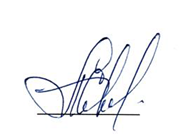 Т.Г. СергееваТ.Г. Сергеева«25»  января 2019 г.«25»  января 2019 г.Руководитель ОПОПРуководитель ОПОПРуководитель ОПОП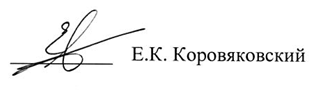 Е.К. КоровяковскийЕ.К. КоровяковскийЕ.К. КоровяковскийЕ.К. Коровяковский«25» января 2019 г.«25» января 2019 г.«25» января 2019 г.Вид учебной работыВсего часовСеместрВид учебной работыВсего часов1Контактная работа (по видам учебных занятий)В том числе:лекции (Л)практические занятия (ПЗ)лабораторные работы (ЛР)281414-281414-Самостоятельная работа (СРС) (всего)4444Контроль3636Форма контроля знанийЭЭОбщая трудоемкость: час / з.е.108 / 3108 / 3Вид учебной работыВсего часовКурсВид учебной работыВсего часов1Контактная работа (по видам учебных занятий)В том числе:лекции (Л)практические занятия (ПЗ)лабораторные работы (ЛР)1486-1486-Самостоятельная работа (СРС) (всего)8585Контроль99Форма контроля знанийЭЭОбщая трудоемкость: час / з.е.108 / 3108 / 3№ темыНаименование раздела дисциплиныНаименование раздела дисциплиныСодержание раздела1Цели и задачи управленческой экономики.  Выработка управленческих решений в условиях определённости, риска и неопределённостиЦели и задачи управленческой экономики.  Выработка управленческих решений в условиях определённости, риска и неопределённостиЛекция 1. Цели и задачи управленческой экономикиЛекция 2. Фирма, её цели и принятие решений.Лекция 3. Выработка управленческих решений в условиях определённости, риска и неопределённостиПродолжение таблицы 5.1.Продолжение таблицы 5.1.Продолжение таблицы 5.1.Продолжение таблицы 5.1.22Потребительское поведение при взаимодействии спроса и предложения. Экономика отраслевых рынковЛекция 4. Часть 1. Рынок отдельного товара. Взаимодействие спроса и предложенияЛекция 4. Часть 2. Потребительское поведение. Формирование индивидуального спроса.Лекция 5. Экономика фирмы. Экономика отраслевых рынков33Принятие решения о ценах и объеме производства в условиях несовершенной конкуренцииЛекция 6. Часть 1. Ценовая и производственная политика фирмыусловиях несовершенной конкуренции.Лекция 6. Часть 2. Поведение фирмы на рынках экономических ресурсов. Информация как экономический ресурс44Проблемы государственного вмешательства в рыночную экономикуЛекция 7. Часть 1. Необходимость государственного регулированиярыночной экономики.Лекция 7. Часть 2. Макроэкономическая политика государства и принятие бизнес-решений№ п/пНаименование раздела дисциплиныЛПЗЛРСРС1Цели и задачи управленческой экономики.  Выработка управленческих решений в условиях определённости, риска и неопределённости26-62Потребительское поведение при взаимодействии спроса и предложения.         Экономика отраслевых рынков44-123Принятие решения о ценах и объеме производства в условиях несовершенной конкуренции44-144Проблемы государственного вмешательства в рыночную экономику4--12ИтогоИтого1414-44№ п/пНаименование раздела дисциплиныЛПЗЛРСРС1Цели и задачи управленческой экономики.  Выработка управленческих решений в условиях определённости, риска и неопределённости22-102Потребительское поведение при взаимодействии спроса и предложения.        Экономика отраслевых рынков22-163Принятие решения о ценах и объеме производства в условиях несовершенной конкуренции42-164Проблемы государственного вмешательства в рыночную экономику---43ИтогоИтого86-85№п/пНаименование раздела дисциплиныПеречень учебно-методического обеспечения1Цели и задачи управленческой экономики.  Выработка управленческих решений в условиях определённости, риска и неопределённостиТретьякова, Е. А. Управленческая экономика : учебник и практикум для бакалавриата и магистратуры / Е. А. Третьякова. — Москва : Издательство Юрайт, 2019. — 329 с. — (Серия : Бакалавр и магистр. Академический курс). — ISBN 978-5-534-06401-8. — Текст : электронный // ЭБС Юрайт [сайт]. — URL: https://biblio-online.ru/bcode/441485 Симонова, Л.М. Управленческая экономика. Практикум. [Текст] : рабочая тетрадь для студентов высших учебных заведений (уровень образования – магистратура) / Симонова Л.М. – Тюмень: Тюменский государственный университет,  2017. – 48 с.  — Режим доступа: https://e.lanbook.com/book/109995#authors-   Загл. с экрана.Воробьева, И. П. Экономика и управление производством : учеб. пособие для бакалавриата и магистратуры / И. П. Воробьева, О. С. Селевич. — Москва : Издательство Юрайт, 2019. — 191 с. — (Серия : Университеты России). — ISBN 978-5-534-00380-2. — Текст : электронный // ЭБС Юрайт [сайт]. — URL: https://biblio-online.ru/bcode/4340092Потребительское поведение при взаимодействии спроса и предложения.        Экономика отраслевых рынковТретьякова, Е. А. Управленческая экономика : учебник и практикум для бакалавриата и магистратуры / Е. А. Третьякова. — Москва : Издательство Юрайт, 2019. — 329 с. — (Серия : Бакалавр и магистр. Академический курс). — ISBN 978-5-534-06401-8. — Текст : электронный // ЭБС Юрайт [сайт]. — URL: https://biblio-online.ru/bcode/441485 Симонова, Л.М. Управленческая экономика. Практикум. [Текст] : рабочая тетрадь для студентов высших учебных заведений (уровень образования – магистратура) / Симонова Л.М. – Тюмень: Тюменский государственный университет,  2017. – 48 с.  — Режим доступа: https://e.lanbook.com/book/109995#authors-   Загл. с экрана.Воробьева, И. П. Экономика и управление производством : учеб. пособие для бакалавриата и магистратуры / И. П. Воробьева, О. С. Селевич. — Москва : Издательство Юрайт, 2019. — 191 с. — (Серия : Университеты России). — ISBN 978-5-534-00380-2. — Текст : электронный // ЭБС Юрайт [сайт]. — URL: https://biblio-online.ru/bcode/4340093Принятие решения о ценах и объеме производства в условиях несовершенной конкуренцииТретьякова, Е. А. Управленческая экономика : учебник и практикум для бакалавриата и магистратуры / Е. А. Третьякова. — Москва : Издательство Юрайт, 2019. — 329 с. — (Серия : Бакалавр и магистр. Академический курс). — ISBN 978-5-534-06401-8. — Текст : электронный // ЭБС Юрайт [сайт]. — URL: https://biblio-online.ru/bcode/441485 Симонова, Л.М. Управленческая экономика. Практикум. [Текст] : рабочая тетрадь для студентов высших учебных заведений (уровень образования – магистратура) / Симонова Л.М. – Тюмень: Тюменский государственный университет,  2017. – 48 с.  — Режим доступа: https://e.lanbook.com/book/109995#authors-   Загл. с экрана.Воробьева, И. П. Экономика и управление производством : учеб. пособие для бакалавриата и магистратуры / И. П. Воробьева, О. С. Селевич. — Москва : Издательство Юрайт, 2019. — 191 с. — (Серия : Университеты России). — ISBN 978-5-534-00380-2. — Текст : электронный // ЭБС Юрайт [сайт]. — URL: https://biblio-online.ru/bcode/4340094Проблемы государственного вмешательства в рыночную экономикуТретьякова, Е. А. Управленческая экономика : учебник и практикум для бакалавриата и магистратуры / Е. А. Третьякова. — Москва : Издательство Юрайт, 2019. — 329 с. — (Серия : Бакалавр и магистр. Академический курс). — ISBN 978-5-534-06401-8. — Текст : электронный // ЭБС Юрайт [сайт]. — URL: https://biblio-online.ru/bcode/441485 Симонова, Л.М. Управленческая экономика. Практикум. [Текст] : рабочая тетрадь для студентов высших учебных заведений (уровень образования – магистратура) / Симонова Л.М. – Тюмень: Тюменский государственный университет,  2017. – 48 с.  — Режим доступа: https://e.lanbook.com/book/109995#authors-   Загл. с экрана.Воробьева, И. П. Экономика и управление производством : учеб. пособие для бакалавриата и магистратуры / И. П. Воробьева, О. С. Селевич. — Москва : Издательство Юрайт, 2019. — 191 с. — (Серия : Университеты России). — ISBN 978-5-534-00380-2. — Текст : электронный // ЭБС Юрайт [сайт]. — URL: https://biblio-online.ru/bcode/434009Разработчик программы, профессор, д.э.н.               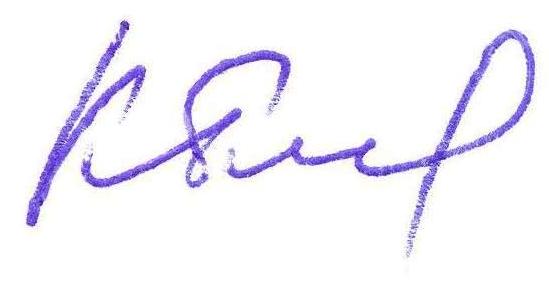 Т.Ю. КсенофонтоваТ.Ю. Ксенофонтова«25» января  2019г.